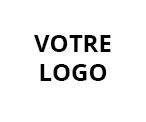 Nom de l'entrepriseFACTURE n° #AdresseDateCode postalVille / PaysNom du clientNom du clientSiret / N° de TVAAdresseAdresseNuméro de téléphoneNuméro de téléphoneCode postalCode postalEmailVilleVillePaysPaysNom du projetDescriptionQtéPrix ​​UnitaireTVATotal HTConditions de paiementConditions de paiementTotal net HT Les modes de paiement acceptés incluent le chèque, le virement bancaire et la carte de créditLes modes de paiement acceptés incluent le chèque, le virement bancaire et la carte de créditTVA Les modes de paiement acceptés incluent le chèque, le virement bancaire et la carte de créditLes modes de paiement acceptés incluent le chèque, le virement bancaire et la carte de créditRemiseTotal TTC :0.00€Détails bancairesDétails bancairesDétails bancairesDétails bancairesDétails bancairesInformation additionnelleInformation additionnelleInformation additionnelleInformation additionnelleInformation additionnelle